Presseinformation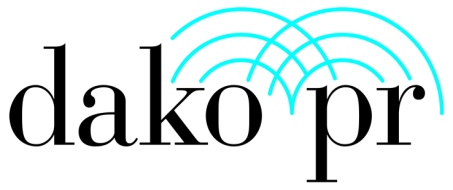 Abdruck honorarfrei. Belegexemplar und Rückfragen bitte an:dako pr, Manforter Straße 133, 51373 Leverkusen, Tel.: 02 14 / 20 69 1007/16-02dako pr GmbH, LeverkusenKundenzuwachs für Dako PRAuf Wachstumskurs: Die Leverkusener Agentur Dako PR (AIKA) ist ab sofort für die Öffentlichkeitsarbeit der bundesweiten Athleticos Unternehmensgruppe (Südlohn-Oeding) zuständig. Der Münsterländer Fensterhersteller zählt zu den größten Produzenten Deutschlands und vollzieht gerade eine komplette strategische Neuausrichtung – inklusive eines neuen Firmennamens. Dabei vertraut das Familienunternehmen auf die jahrelange Expertise der rheinischen PR-Profis: Seit Gründung im Jahr 2004 hat sich Dako PR – spezialisiert auf die Bereiche „Bauen und Wohnen“ sowie „Maschinen- und Anlagenbau“ – einen besonderen Ruf erworben. Zum Kundenstamm der Agentur zählen inzwischen nationale sowie internationale Unternehmen und Verbände, die sich bei ihrer Kommunikationsarbeit von Dako PR beraten und unterstützen lassen. Die aktuelle Zusammenarbeit mit Athleticos umfasst Maßnahmen von der klassischen Pressearbeit über unterstützende Online-PR bis hin zur Organisation und Durchführung verschiedener Presseveranstaltungen. „Athleticos ist ein Hidden Champion mit Tradition und Werten. Bei der Neuausrichtung des Familienunternehmens achten wir darauf, dass dies in der öffentlichen Wahrnehmung keinesfalls verloren geht“, erklärt Agentur-Geschäftsführer Darko Kosic.  ca. 1.200 Zeichen ZusammenfassungAuftrag:	- Kommunikationsberatung, insbesondere       zur strategischen Neuausrichtung	- Presse- und Medienarbeit	- Online-PR	- Durchführung von PresseveranstaltungenAuftraggeber:	Athleticos West GmbH, Südlohn-OedingAgentur: 	dako pr corporate communications GmbH, LeverkusenBildunterschriften[16-02 Team]Freut sich auf neue Herausforderungen: das Team der Leverkusener Agentur „dako pr“ um Geschäftsführer Darko Kosic (43). Foto: dako pr, Leverkusen[16-02 Logo]Fensterhersteller Athleticos (Südlohn-Oeding) erweitert ab sofort den Kundenstamm der Leverkusener Bau-PR-Agentur „dako pr“.Logo: Athleticos Unternehmensgruppe, Südlohn-OedingRückfragen beantwortet gern:dako pr corporate communications GmbHHerr Darko KosicTel: 02 14 – 20 69 10Fax: 02 14 – 20 69 150E-Mail: d.kosic@dako-pr.de